План работы кружка «Мир языка» на период дистанционного обучения
(разработан на основе дополнительной общеобразовательной программы
«Увлекательное страноведение») Педагог Черноморская Н.Ю.
на период с 31.01.2022г. по 15.02.2022г.
Группы ПФДОЗанятие по английскому 
Тема урока: Закрепление лексического и грамматического материала по пройденным темам.Цель урока: закрепление предметных знаний, умений, навыков, формирование универсальных учебных действийЗадачи урока:Практическиеповторить и обобщить лексику по темам «Магазины», «Праздники»;формирование и развитие грамматических навыков употребления исчисляемых и неисчисляемых сущ, прилагательных, порядковых числительных, время глаголов.Развивающиеразвивать у учащихся языковую догадку, память, внимание;развивать у учащихся познавательный интерес к изучению английского языка;Результативность обучения:безошибочное выполнение упражнений.1. Where can you buy all these things? Choose the shop.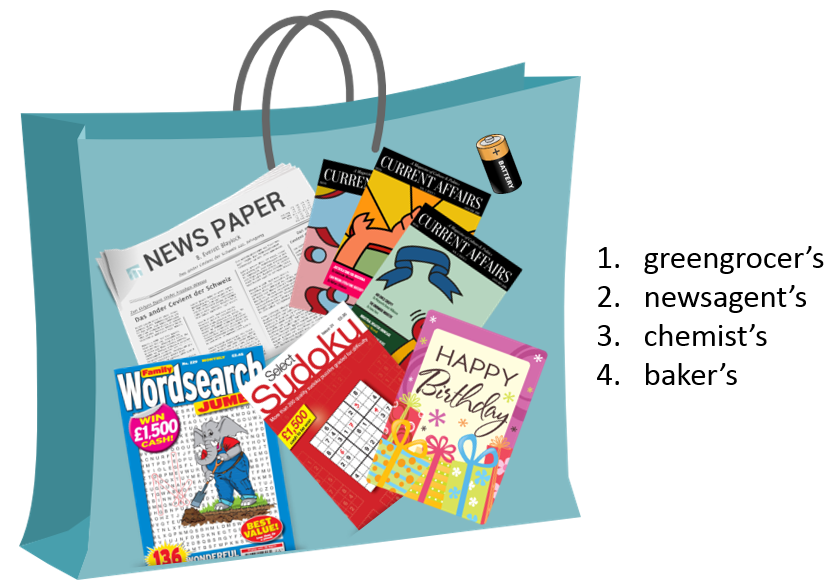 A) greengrocer’s			Б) newsagent’sВ) chemist’s			Г) baker’s2. Read the words and pay attention to adjective suffixes. Are the suffixes correct or incorrect? Follow the corresponding arrows and get the final word.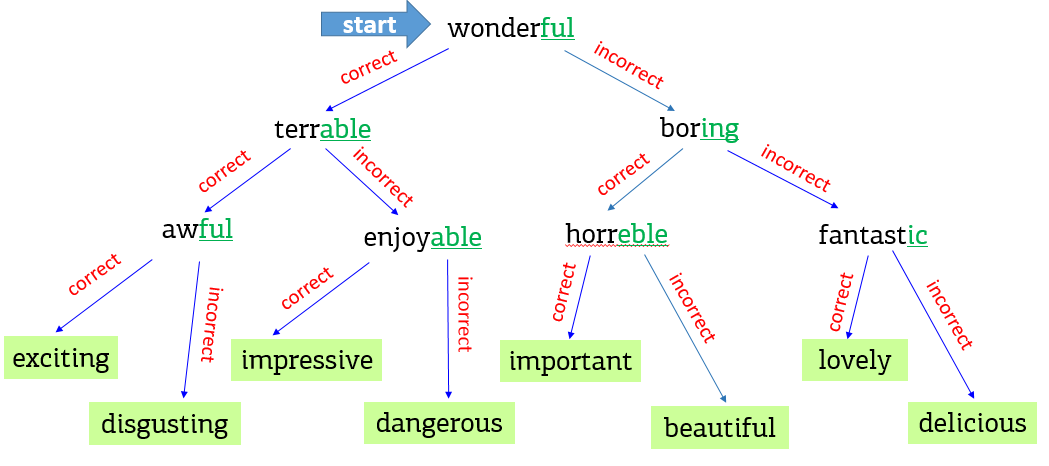 A) impressive		Б) important		В) beautiful		Г) delicious3. Complete the table with 1) countable and 2) uncountable nouns.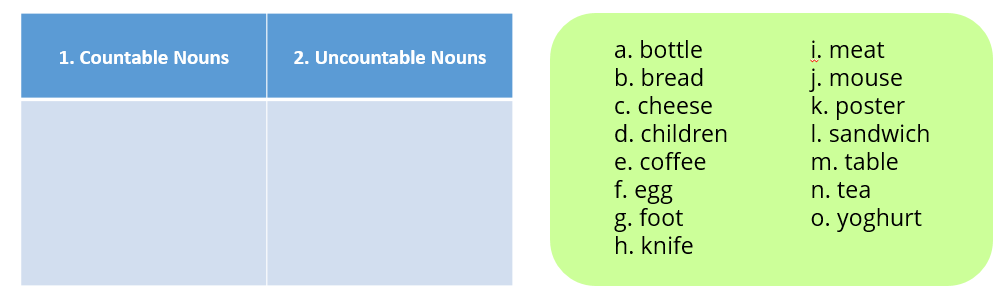 A) 1. afghjnlm, 2. bceikdo			Б) 1. bfdghjklm, 2. aceinoВ) 1. adfghjklm, 2. bceino			Г) 1. adfghiklm, 2. bcejno4. Do the rebuses.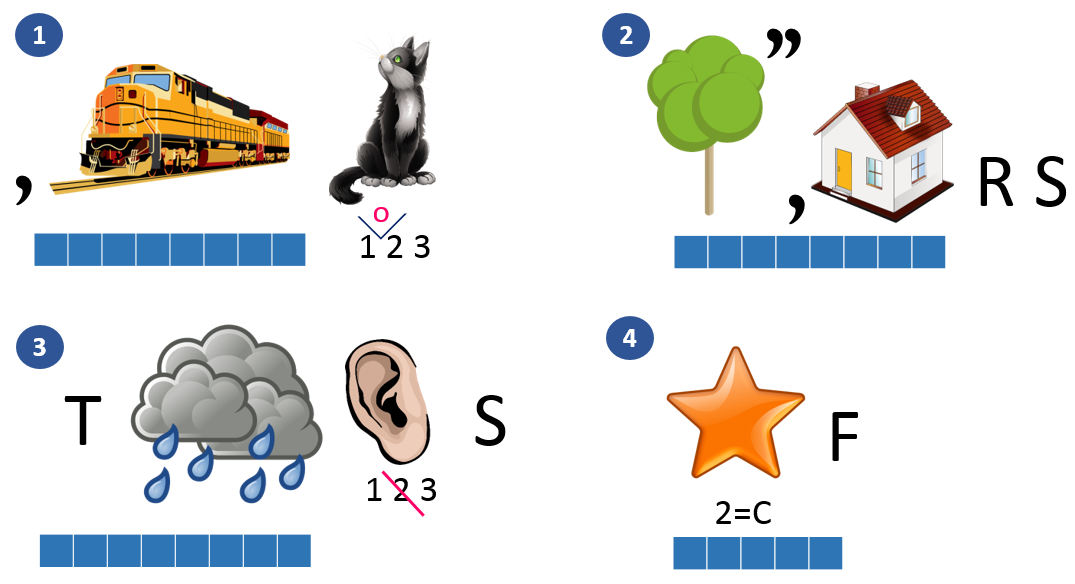 A) 1. raincoat, 2. trousers, 3. trainers, 4. scarfБ) 1. trainers 2. swimsuit, 3. fur coat, 4. scarfВ) 1. pajamas 2. trousers, 3. raincoat, 4. scalpГ) 1. trainers 2. trousers, 3. raincoat, 4. scarf5. Make the comparative or the superlative degree of the given adjectives.A) 1. biggest, 2. hard, 3. largest, 4. slowly, 5. most common, 6. heavierБ) 1. bigger, 2. harder, 3. largest, 4. most slowly, 5. most common, 6. heavierВ) 1. bigger, 2. hard, 3. largest, 4. more slowly, 5. most common, 6. heavierГ) 1. bigger, 2. hard, 3. larger, 4. more slowly, 5. most common, 6. heavyer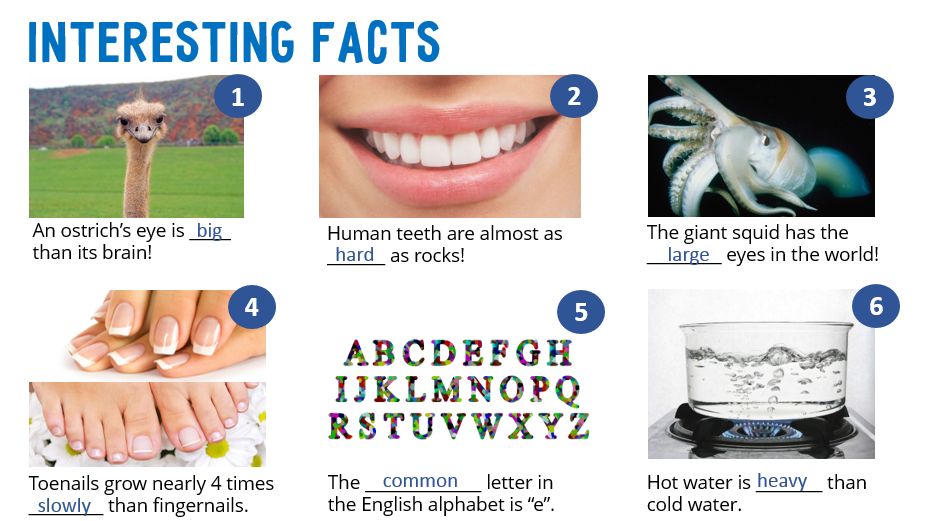 6. Match the names of the holidays and the dates.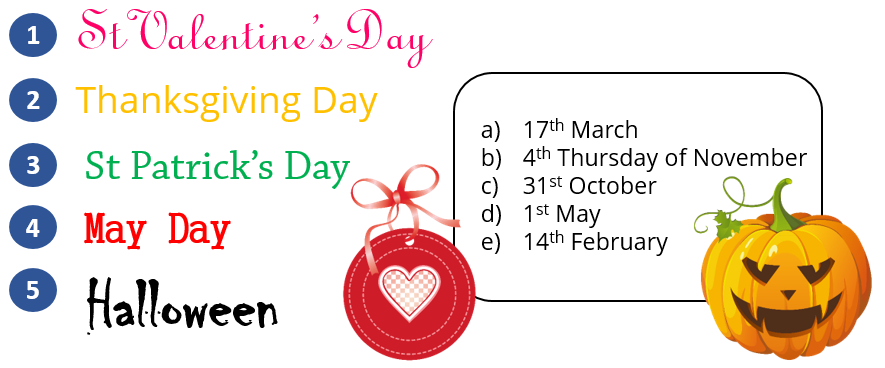 A) 1e2b3a4c5d	Б) 1a2b3e4d5c	В) 1e2d3a4b5c	Г) 1e2b3a4d5c7. Make up the dialogue from the scrambled sentences.A) 1,9,3,5,6,7,8,4,10,2			Б) 3,9,1,5,6,7,8,4,10,2В) 9,1,3,5,6,7,8,4,10,2			Г) 1,9,3,5,6,7,8,10,4,2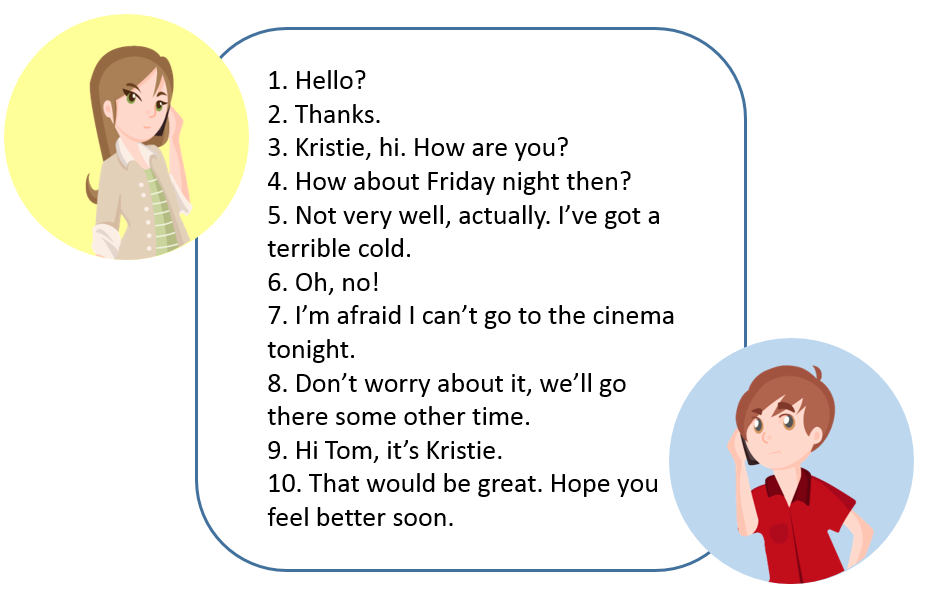 8. Complete the sentences with words from the box.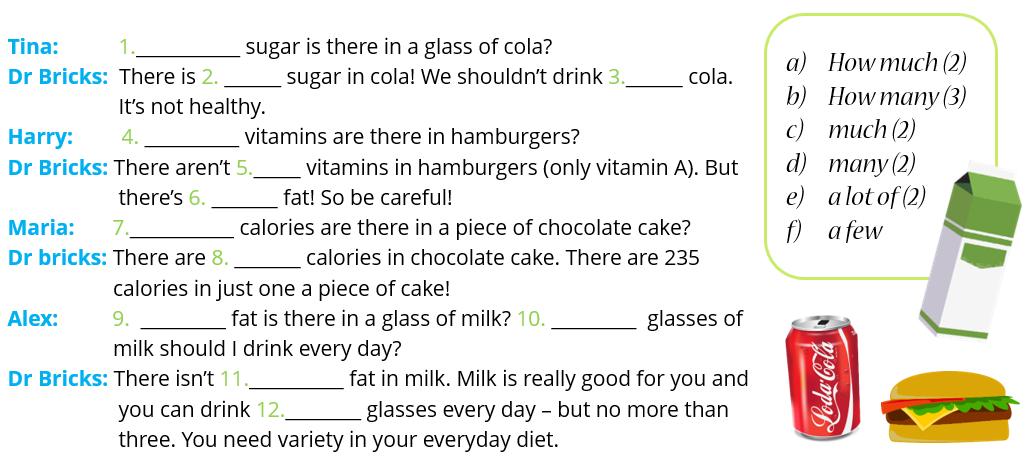 A) 1. How many, 2. a lot of, 3. much, 4. How many, 5. many, 6. a lot of, 7. How many, 8. many, 9. How much, 10. How many, 11. much, 12. manyБ) 1. How much, 2. a lot of, 3. much, 4. How many, 5. many, 6. a lot of, 7. How many, 8. many, 9. How much, 10. How many, 11. much, 12. a fewВ) 1. How much, 2. a few, 3. much, 4. How many, 5. many, 6. a lot of, 7. How many, 8. many, 9. How much, 10. How many, 11. much, 12. muchГ) 1. How much, 2. a lot of, 3. many, 4. How much, 5. many, 6. a lot of, 7. How many, 8. many, 9. How much, 10. How many, 11. much, 12. a few9. Read the text and complete the sentences with the correct prepositions.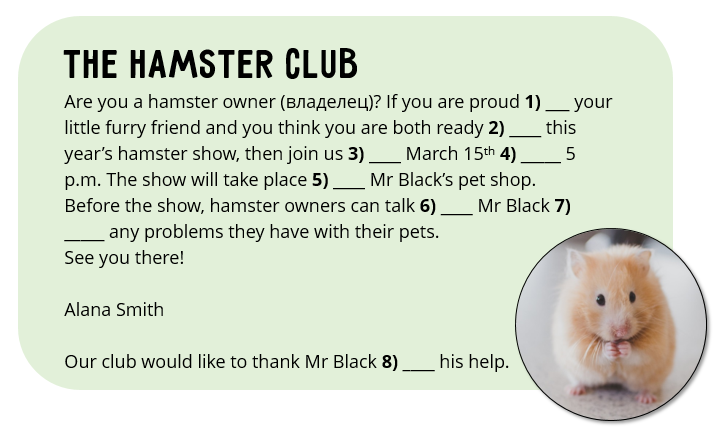 A) 1. on, 2. for, 3. on, 4. at, 5. on, 6. to, 7. about, 8. forБ) 1. of, 2. for, 3. on, 4. at, 5. at, 6. about, 7. to, 8. forВ) 1. of, 2. in, 3. on, 4. at, 5. on, 6. to, 7. about, 8. fromГ) 1. of, 2. for, 3. on, 4. at, 5. at, 6. to, 7. about, 8. for10. Complete the sentences with the given tense forms of the verb.1. We ___________ to take part in the project.a) are going			b) am going			c) go2. He _________ a big collection of posters.a) has 			b) have			c) had3. Why ____ Billy ______? – He can’t find his toy.a) did …. cry		b) does …. cry		c) is … crying4. What ______ you _______ to do next weekend?a) will … going		b) are … going		c) do … go5. Look! Jason ___________ a new car.a) bought			b) buys			c) has bought6. She ______ already _______ a dog for a walk.a) didn’t … take		b) have … taken		c) has ... taken7. The children didn’t go to the museum, _______ they?a) do				b) did				c) didn’t8. A group of English pupils _________ our school tomorrow.a) visited			b) will visit			c) visitA) 1a, 2a, 3c, 4b, 5c, 6c, 7b, 8b		Б) 1b, 2a, 3c, 4c, 5b, 6c, 7b, 8bВ) 1a, 2a, 3b, 4b, 5c, 6c, 7c, 8b		Г) 1a, 2a, 3c, 4b, 5c, 6b, 7b, 8aПлан работы кружка «Мир языка» на период дистанционного обучения
(разработан на основе дополнительной общеобразовательной программы
«Английский язык») Педагог Черноморская Н.Ю.
на период с 31.01.2022 по 15.02.2022
Группа бюджетЗанятие по английскому 
Тема урока: Закрепление лексического и грамматического материала по пройденным темам.Цель урока: закрепление предметных знаний, умений, навыков, формирование универсальных учебных действийЗадачи урока:Практическиеповторить и обобщить лексику по темам «Магазины», «Праздники»;формирование и развитие грамматических навыков употребления исчисляемых и неисчисляемых сущ, прилагательных, порядковых числительных, время глаголов.Развивающиеразвивать у учащихся языковую догадку, память, внимание;развивать у учащихся познавательный интерес к изучению английского языка;Результативность обучения:безошибочное выполнение упражнений.1. Where can you buy all these things? Choose the shop.A) greengrocer’s			Б) newsagent’sВ) chemist’s			Г) baker’s2. Read the words and pay attention to adjective suffixes. Are the suffixes correct or incorrect? Follow the corresponding arrows and get the final word.A) impressive		Б) important		В) beautiful		Г) delicious3. Complete the table with 1) countable and 2) uncountable nouns.A) 1. afghjnlm, 2. bceikdo			Б) 1. bfdghjklm, 2. aceinoВ) 1. adfghjklm, 2. bceino			Г) 1. adfghiklm, 2. bcejno4. Do the rebuses.A) 1. raincoat, 2. trousers, 3. trainers, 4. scarfБ) 1. trainers 2. swimsuit, 3. fur coat, 4. scarfВ) 1. pajamas 2. trousers, 3. raincoat, 4. scalpГ) 1. trainers 2. trousers, 3. raincoat, 4. scarf5. Make the comparative or the superlative degree of the given adjectives.A) 1. biggest, 2. hard, 3. largest, 4. slowly, 5. most common, 6. heavierБ) 1. bigger, 2. harder, 3. largest, 4. most slowly, 5. most common, 6. heavierВ) 1. bigger, 2. hard, 3. largest, 4. more slowly, 5. most common, 6. heavierГ) 1. bigger, 2. hard, 3. larger, 4. more slowly, 5. most common, 6. heavyer6. Match the names of the holidays and the dates.A) 1e2b3a4c5d	Б) 1a2b3e4d5c	В) 1e2d3a4b5c	Г) 1e2b3a4d5c7. Make up the dialogue from the scrambled sentences.A) 1,9,3,5,6,7,8,4,10,2			Б) 3,9,1,5,6,7,8,4,10,2В) 9,1,3,5,6,7,8,4,10,2			Г) 1,9,3,5,6,7,8,10,4,28. Complete the sentences with words from the box.A) 1. How many, 2. a lot of, 3. much, 4. How many, 5. many, 6. a lot of, 7. How many, 8. many, 9. How much, 10. How many, 11. much, 12. manyБ) 1. How much, 2. a lot of, 3. much, 4. How many, 5. many, 6. a lot of, 7. How many, 8. many, 9. How much, 10. How many, 11. much, 12. a fewВ) 1. How much, 2. a few, 3. much, 4. How many, 5. many, 6. a lot of, 7. How many, 8. many, 9. How much, 10. How many, 11. much, 12. muchГ) 1. How much, 2. a lot of, 3. many, 4. How much, 5. many, 6. a lot of, 7. How many, 8. many, 9. How much, 10. How many, 11. much, 12. a few9. Read the text and complete the sentences with the correct prepositions.A) 1. on, 2. for, 3. on, 4. at, 5. on, 6. to, 7. about, 8. forБ) 1. of, 2. for, 3. on, 4. at, 5. at, 6. about, 7. to, 8. forВ) 1. of, 2. in, 3. on, 4. at, 5. on, 6. to, 7. about, 8. fromГ) 1. of, 2. for, 3. on, 4. at, 5. at, 6. to, 7. about, 8. for10. Complete the sentences with the given tense forms of the verb.1. We ___________ to take part in the project.a) are going			b) am going			c) go2. He _________ a big collection of posters.a) has 			b) have			c) had3. Why ____ Billy ______? – He can’t find his toy.a) did …. cry		b) does …. cry		c) is … crying4. What ______ you _______ to do next weekend?a) will … going		b) are … going		c) do … go5. Look! Jason ___________ a new car.a) bought			b) buys			c) has bought6. She ______ already _______ a dog for a walk.a) didn’t … take		b) have … taken		c) has ... taken7. The children didn’t go to the museum, _______ they?a) do				b) did				c) didn’t8. A group of English pupils _________ our school tomorrow.a) visited			b) will visit			c) visitA) 1a, 2a, 3c, 4b, 5c, 6c, 7b, 8b		Б) 1b, 2a, 3c, 4c, 5b, 6c, 7b, 8bВ) 1a, 2a, 3b, 4b, 5c, 6c, 7c, 8b		Г) 1a, 2a, 3c, 4b, 5c, 6b, 7b, 8aN п/пПериод работы дата (согласно расписания занятий)Тема
 Содержание занятийформа предоставления детям изучаемого материала и заданий для выполненияформа обратной связи, предоставления детьми выполненных заданий.11 неделя 31.01Закрепление лексического и грамматического материала по пройденным темам «Праздники», «Порядковые числительные»По полученному в рассылке материалу, выполнить задания №4,№6,№9.личные сообщения Viber, личные сообщения Viber, 103.02Закрепление лексического и грамматического материала по пройденным темам. «Прилагательные», «Магазины».По полученному в рассылке материалу, выполнить задания№1,№2,;№5.личные сообщения Viber, личные сообщения Viber, 105.02Закрепление лексического и грамматического материала по пройденным темам. «Времена глаголов», «Исчисляемые и неисчисляемые сущ»По полученному в рассылке материалу, выполнить задания.№3,№7,№8,№10личные сообщения Viber, личные сообщения Viber, 1Работа педагога: Подготовить конспект занятия.
 Полезные ссылки для самостоятельного просмотра
https://ienglish.ru/blog/grammatika-angliiskogo-iazika/spravochnik-po-angliiskoi-grammatike/mnozhestvennoe-chislo-v-angliiskom  множественное число имен сущ
https://yandex.ru/video/preview/?text=числительные%20в%20английском%20языке&path=wizard&parent-reqid=1643716685314161-17465414834697616005-vla1-3449-vla-l7-balancer-8080-BAL-9999&wiz_type=vital&filmId=102694286632133140 числительные
https://yandex.ru/video/preview/?text=притяжательные%20местоимения%20в%20английском%20языке&path=wizard&parent-reqid=1643716769340220-1971521699588151747-vla1-3598-vla-l7-balancer-8080-BAL-9067&wiz_type=v4thumbs&filmId=17393347257901265094 притяжательные местоименияРабота педагога: Подготовить конспект занятия.
 Полезные ссылки для самостоятельного просмотра
https://ienglish.ru/blog/grammatika-angliiskogo-iazika/spravochnik-po-angliiskoi-grammatike/mnozhestvennoe-chislo-v-angliiskom  множественное число имен сущ
https://yandex.ru/video/preview/?text=числительные%20в%20английском%20языке&path=wizard&parent-reqid=1643716685314161-17465414834697616005-vla1-3449-vla-l7-balancer-8080-BAL-9999&wiz_type=vital&filmId=102694286632133140 числительные
https://yandex.ru/video/preview/?text=притяжательные%20местоимения%20в%20английском%20языке&path=wizard&parent-reqid=1643716769340220-1971521699588151747-vla1-3598-vla-l7-balancer-8080-BAL-9067&wiz_type=v4thumbs&filmId=17393347257901265094 притяжательные местоименияРабота педагога: Подготовить конспект занятия.
 Полезные ссылки для самостоятельного просмотра
https://ienglish.ru/blog/grammatika-angliiskogo-iazika/spravochnik-po-angliiskoi-grammatike/mnozhestvennoe-chislo-v-angliiskom  множественное число имен сущ
https://yandex.ru/video/preview/?text=числительные%20в%20английском%20языке&path=wizard&parent-reqid=1643716685314161-17465414834697616005-vla1-3449-vla-l7-balancer-8080-BAL-9999&wiz_type=vital&filmId=102694286632133140 числительные
https://yandex.ru/video/preview/?text=притяжательные%20местоимения%20в%20английском%20языке&path=wizard&parent-reqid=1643716769340220-1971521699588151747-vla1-3598-vla-l7-balancer-8080-BAL-9067&wiz_type=v4thumbs&filmId=17393347257901265094 притяжательные местоименияРабота педагога: Подготовить конспект занятия.
 Полезные ссылки для самостоятельного просмотра
https://ienglish.ru/blog/grammatika-angliiskogo-iazika/spravochnik-po-angliiskoi-grammatike/mnozhestvennoe-chislo-v-angliiskom  множественное число имен сущ
https://yandex.ru/video/preview/?text=числительные%20в%20английском%20языке&path=wizard&parent-reqid=1643716685314161-17465414834697616005-vla1-3449-vla-l7-balancer-8080-BAL-9999&wiz_type=vital&filmId=102694286632133140 числительные
https://yandex.ru/video/preview/?text=притяжательные%20местоимения%20в%20английском%20языке&path=wizard&parent-reqid=1643716769340220-1971521699588151747-vla1-3598-vla-l7-balancer-8080-BAL-9067&wiz_type=v4thumbs&filmId=17393347257901265094 притяжательные местоименияN п/пПериод работы дата (согласно расписания занятий)Тема
 Содержание занятийформа предоставления детям изучаемого материала и заданий для выполненияформа обратной связи, предоставления детьми выполненных заданий.11 неделя 31.01Закрепление лексического и грамматического материала по пройденным темам «Праздники», «Порядковые числительные», «Магазины», «Прилагательные».По полученному в рассылке материалу, выполнить задания №1,№2,№4,№5,№6,№9.личные сообщения Viber, WhatsApp, эл.почтаnaum.kata@yandex.ruличные сообщения Viber, WhatsApp, эл.почтаnaum.kata@yandex.ru1105.02Закрепление лексического и грамматического материала по пройденным темам. «Времена глаголов», «Исчисляемые и неисчисляемые сущ»По полученному в рассылке материалу, выполнить задания.№3,№7,№8,№10личные сообщения Viber, WhatsApp, эл.почтаnaum.kata@yandex.ruличные сообщения Viber, WhatsApp, эл.почтаnaum.kata@yandex.ru1Работа педагога: Подготовить конспект занятия.
 Полезные ссылки для самостоятельного просмотра
https://ienglish.ru/blog/grammatika-angliiskogo-iazika/spravochnik-po-angliiskoi-grammatike/mnozhestvennoe-chislo-v-angliiskom  множественное число имен сущ
https://yandex.ru/video/preview/?text=числительные%20в%20английском%20языке&path=wizard&parent-reqid=1643716685314161-17465414834697616005-vla1-3449-vla-l7-balancer-8080-BAL-9999&wiz_type=vital&filmId=102694286632133140 числительные
https://yandex.ru/video/preview/?text=притяжательные%20местоимения%20в%20английском%20языке&path=wizard&parent-reqid=1643716769340220-1971521699588151747-vla1-3598-vla-l7-balancer-8080-BAL-9067&wiz_type=v4thumbs&filmId=17393347257901265094 притяжательные местоименияРабота педагога: Подготовить конспект занятия.
 Полезные ссылки для самостоятельного просмотра
https://ienglish.ru/blog/grammatika-angliiskogo-iazika/spravochnik-po-angliiskoi-grammatike/mnozhestvennoe-chislo-v-angliiskom  множественное число имен сущ
https://yandex.ru/video/preview/?text=числительные%20в%20английском%20языке&path=wizard&parent-reqid=1643716685314161-17465414834697616005-vla1-3449-vla-l7-balancer-8080-BAL-9999&wiz_type=vital&filmId=102694286632133140 числительные
https://yandex.ru/video/preview/?text=притяжательные%20местоимения%20в%20английском%20языке&path=wizard&parent-reqid=1643716769340220-1971521699588151747-vla1-3598-vla-l7-balancer-8080-BAL-9067&wiz_type=v4thumbs&filmId=17393347257901265094 притяжательные местоименияРабота педагога: Подготовить конспект занятия.
 Полезные ссылки для самостоятельного просмотра
https://ienglish.ru/blog/grammatika-angliiskogo-iazika/spravochnik-po-angliiskoi-grammatike/mnozhestvennoe-chislo-v-angliiskom  множественное число имен сущ
https://yandex.ru/video/preview/?text=числительные%20в%20английском%20языке&path=wizard&parent-reqid=1643716685314161-17465414834697616005-vla1-3449-vla-l7-balancer-8080-BAL-9999&wiz_type=vital&filmId=102694286632133140 числительные
https://yandex.ru/video/preview/?text=притяжательные%20местоимения%20в%20английском%20языке&path=wizard&parent-reqid=1643716769340220-1971521699588151747-vla1-3598-vla-l7-balancer-8080-BAL-9067&wiz_type=v4thumbs&filmId=17393347257901265094 притяжательные местоименияРабота педагога: Подготовить конспект занятия.
 Полезные ссылки для самостоятельного просмотра
https://ienglish.ru/blog/grammatika-angliiskogo-iazika/spravochnik-po-angliiskoi-grammatike/mnozhestvennoe-chislo-v-angliiskom  множественное число имен сущ
https://yandex.ru/video/preview/?text=числительные%20в%20английском%20языке&path=wizard&parent-reqid=1643716685314161-17465414834697616005-vla1-3449-vla-l7-balancer-8080-BAL-9999&wiz_type=vital&filmId=102694286632133140 числительные
https://yandex.ru/video/preview/?text=притяжательные%20местоимения%20в%20английском%20языке&path=wizard&parent-reqid=1643716769340220-1971521699588151747-vla1-3598-vla-l7-balancer-8080-BAL-9067&wiz_type=v4thumbs&filmId=17393347257901265094 притяжательные местоимения